NAJDI POT SKOZI LABIRINT.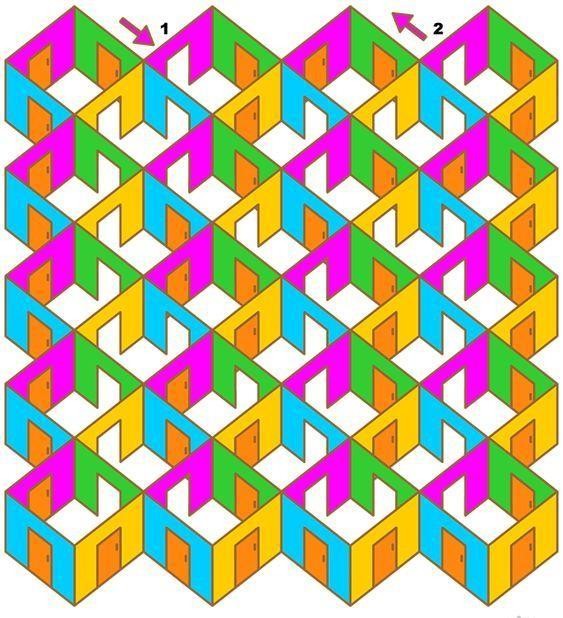 DEČKU POKAŽI POT DO HIŠE.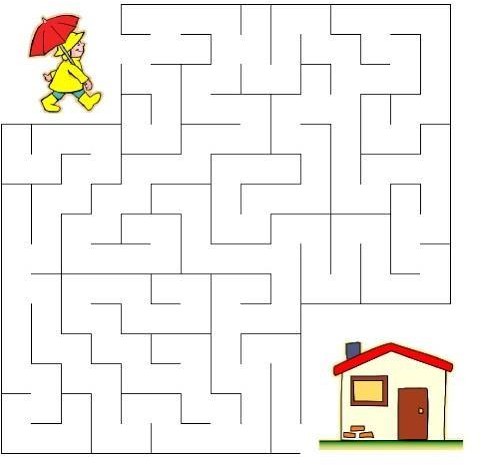 PO PRAVI POTI PRIPELJI MEDVEDKO DO KUŽKA.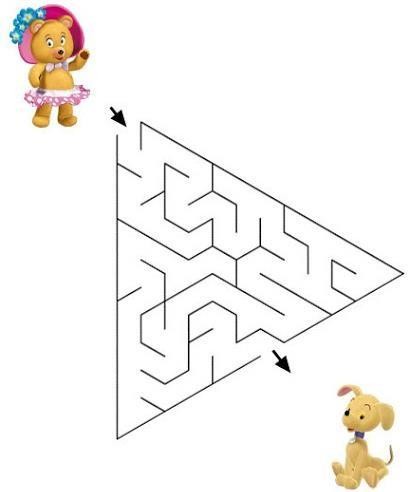 POIŠČI GASILCA, KI BO POGASIL GOREČO HIŠO IN GA OBKROŽI Z RDEČO BARVO. POBARVAJ CEV, PO KATERI PRIHAJA VODA IZ NADZEMNEGA HIDRANTA.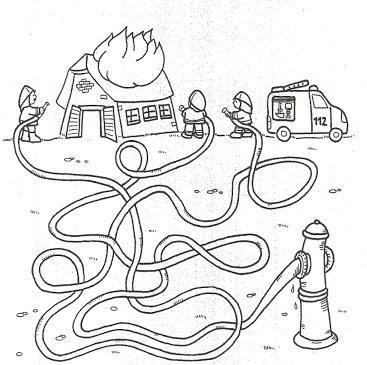 POMAGAJ ZAJČKU NAJTI PENTLJO.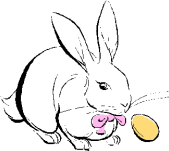 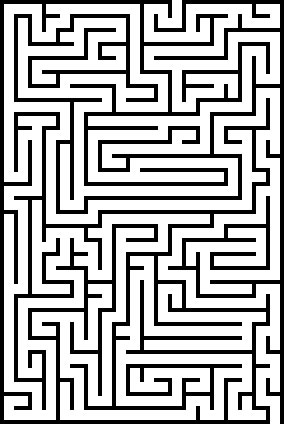 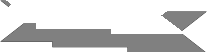 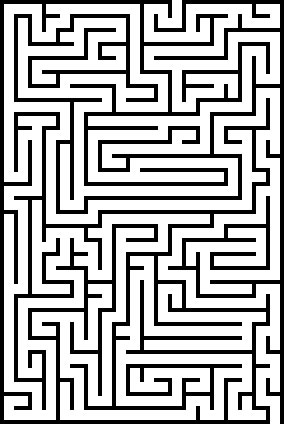 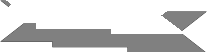 IZ PREMETANIH ČRK POIŠČI ŽIVAL.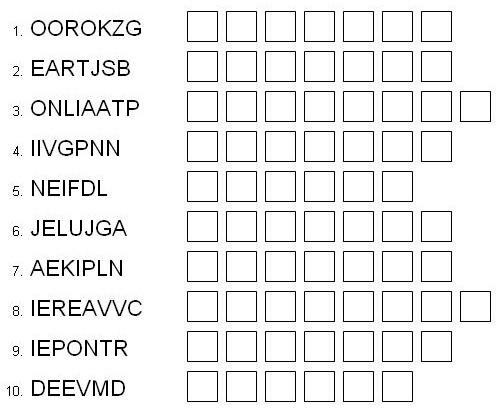 POVEŽI PIKE.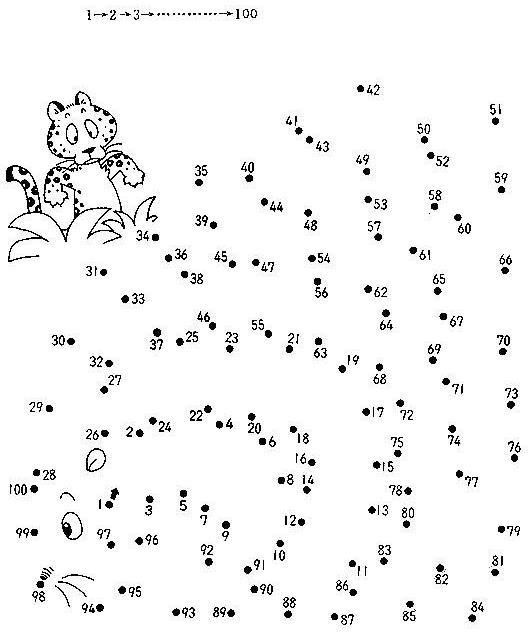      POVEŽI PIKE PO ŠTEVILKAH OD 1 – 65.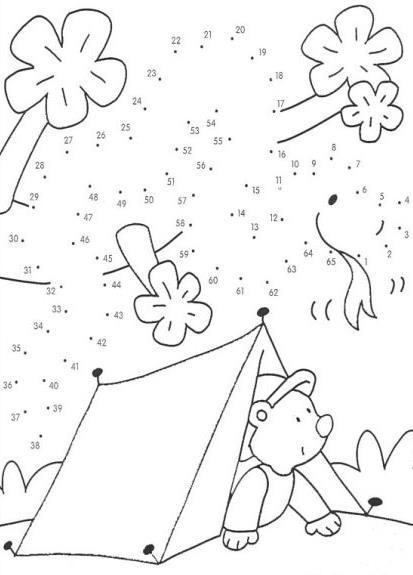 POBARVAJ PROSTORČKE Z USTREZNIMI BARVAMI.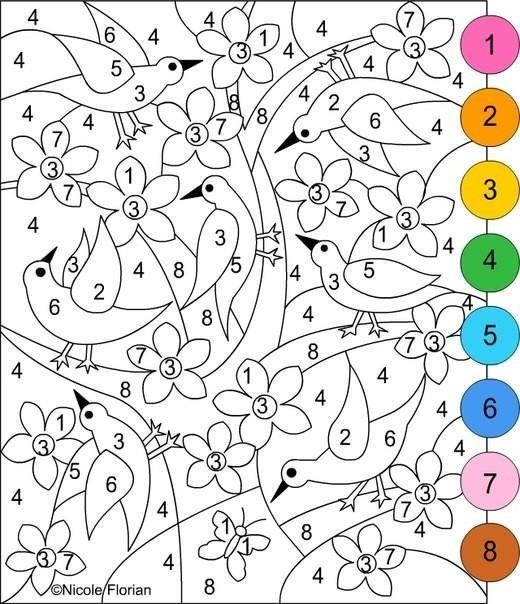 POBARVAJ MANDALE.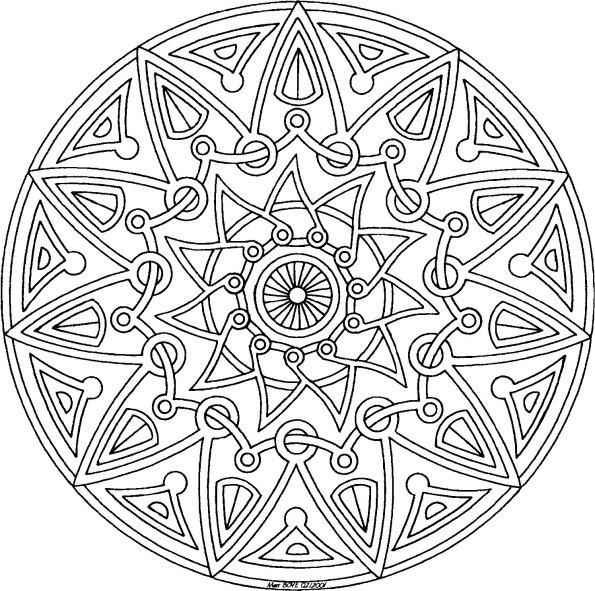 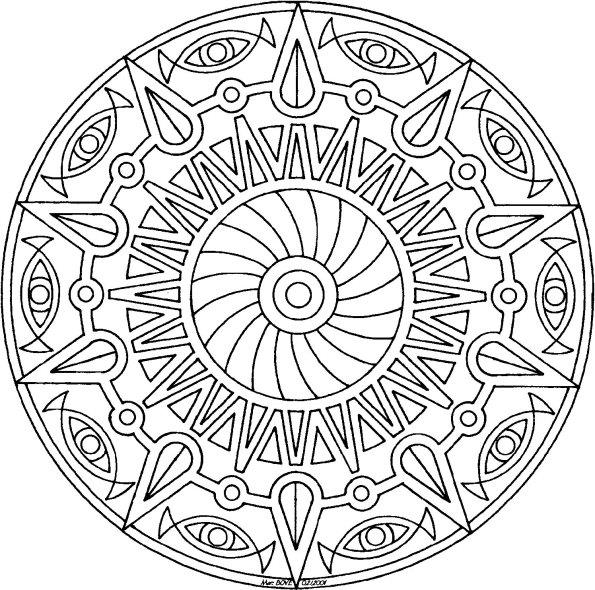 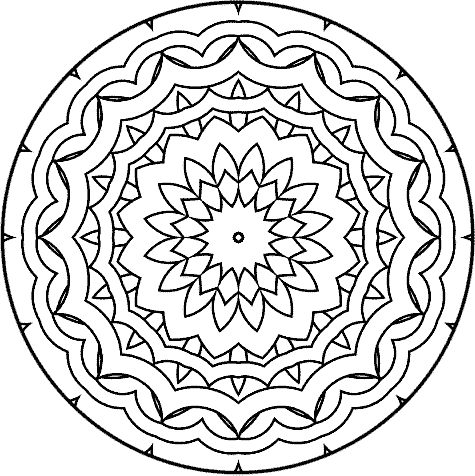 